Muster-Gefährdungsbeurteilung Chemieunterricht an WaldorfschulenKlassenstufe: 		9. KlasseTitel des Versuchs: 	Biogene Amine - Modellexperiment (5.3)Literatur:			Lehrbuch der phänomenologischen Chemie, Band 1, Seite 192Gefahrenstufe                  	Versuchstyp   Lehrer             Schüler         Gefahrstoffe (Ausgangsstoffe, mögliche Zwischenprodukte, Endprodukte)Andere Stoffe: Beschreibung der DurchführungAls Modellexperiment zu dieser wesentlichen Stoffklasse dient ein ganz einfacher Ansatz. In zwei 250 ml Schlifferlenmeyerkolben wird je etwa bis zur 50 ml Markierung Magermilchpulver gegeben. In den Erlenmeyerkolben 1 kommt dann bis zur 100 ml Markierung Wasser, das Magermilchpulver in Erlenmeyerkolben 2 wird bis zur 100 ml Markierung mit der Phosphatpufferlösung versetzt. Beide Ansätze werden dann mit je einem Teelöffel Teichschlamm geimpft. Anschliessend verschliesst man die Kolben mit einem Schliffventil oder einem Gärröhrchen. An das Schliffventil schliesst man eine mit Kalklauge gefüllten Gaswaschflasche an oder man füllt das Gärröhrchen wird mit Kalklauge. Diese Ansätze kommen dann für min. 72 h in ein Wasserbad, das auf etwa 30 - 37 C temperiert eingestellt wird oder in einen Brutschrank (30 – 37 °C). Nach dem Ablauf dieses Versuches können die entstandenen Substanzen deutlich gerochen werden. Ergänzende HinweiseBeim Öffnen der bebrüteten Ansätze keine Sporen entweichen lassen (Wattestopfen).EntsorgungshinweiseAnsätze filtrieren, Filtrat neutralisieren und über das Abwasser entsorgen, Rückstände autoklavieren und dann über den Hausmüll entsorgen.Mögliche Gefahren (auch durch Geräte)Sicherheitsmaßnahmen (gem. TRGS 500)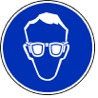  Schutzbrille                                            Ersatzstoffprüfung (gem. TRGS 600)Experiment mit Stoffen aus dem Alltag.AnmerkungenH314 		Verursacht schwere Verätzungen der Haut und schwere Augenschäden.H315 		Verursacht Hautreizungen.H318 		Verursacht schwere Augenschäden.H319 		Verursacht schwere Augenreizung.H335 		Kann die Atemwege reizen.P261_s 		Einatmen von Staub/Rauch/Aerosol vermeiden.P280 		Schutzhandschuhe/Schutzkleidung/Augenschutz tragen.	P305+351+338 	Bei Berührung mit den Augen: Einige Minuten lang vorsichtig mit Wasser ausspülen. Eventuell. vorhandene 		Kontaktlinsen nach Möglichkeit entfernen. Weiter ausspülen.P310 		Sofort Giftinformationszentrum/Arzt anrufen.P405 		Unter Verschluss aufbewahren.P501 		Inhalt/Behälter nach örtlichen Vorschriften entsorgen.Schule:Datum:				Lehrperson:					Unterschrift:Schulstempel:© Ulrich Wunderlin / Atelierschule Zürich / Erstelldatum: 17.05.2015______________________________________________________________________________NameSignalwortPiktogrammeH-SätzeEUH-SätzeP-SätzeAGW in mg m-3Soda(Natriumcabonat-Decahydrat)Achtung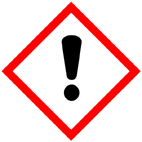 H319keineP280 P305+351+338Diaminopentan(Cadaverin, Reaktionsprodukt, u.a.)Gefahr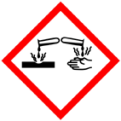 H314keineP280P305+P351+P338P310Kalkwasser(Calciumhydroxid-Lösung (gesättigt)GefahrH315 H318 H335keineP280 P261_sP305+351+338P310 P405 P501---Teichschlamm (anoxisch)MagermilchpulverDemin. WasserPhosphatpuffer:   13,6 g Kaliumdihydrogenphosphat, 17,4 g Kaliumhydrogenphosphat, 4 g Natriumcarbonat, 4 g Natriumhydrogenphosphat in 1l demin. WasserGefahrenJaNeinSonstige Gefahren und HinweiseDurch EinatmenXDurch HautkontaktXBrandgefahrXExplosionsgefahrXDurch AugenkontaktX